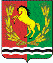 АДМИНИСТРАЦИЯМУНИЦИПАЛЬНОГО ОБРАЗОВАНИЯ КИСЛИНСКИЙ СЕЛЬСОВЕТ АСЕКЕВСКОГО РАЙОНА ОРЕНБУРГСКОЙ ОБЛАСТИП О С Т А Н О В Л Е Н И Е_______________________________________________________________08.10.2021                             с. Кисла                                                        № 36-пО внесении изменений в постановление администрации муниципального образования Кислинский сельсовет от 28.12.2017 №40-п «О порядке формирования, ведения, обязательного опубликования перечня имущества свободного от прав третьих лиц, (за исключением имущественных прав субъектов малого и среднего предпринимательства) используемого в целях предоставления его во владение и (или) в пользование на долгосрочной основе субъектам малого и среднего предпринимательства и организациям, образующим инфраструктуру поддержки субъектов малого и среднего предпринимательства»В соответствии с федеральным законом «о внесении изменений в федеральный закон « О развитии малого и среднего предпринимательства в Российской Федерации» и статьи 1и 2 Федерального закона «О внесении изменений в федеральный закон «О развитии малого и среднего предпринимательства в Российской Федерации» в целях формирования единого реестра субъектов малого и среднего предпринимательства получателей поддержки», руководствуясь ст.27 Устава муниципального образования Кислинский сельсовет, постановляю:1.Внести в постановление администрации муниципального образования Кислинский сельсовет от 28.12.2017 №40-п «О порядке формирования, ведения, обязательного опубликования перечня имущества свободного от прав третьих лиц, (за исключением имущественных прав субъектов малого и среднего предпринимательства) используемого в целях предоставления его во владение и (или) в пользование на долгосрочной основе субъектам малого и среднего предпринимательства и организациям, образующим инфраструктуру поддержки субъектов малого и среднего предпринимательства». следующие изменения:1.1. В названии постановления после слов (субъектам малого и среднего предпринимательства) добавить слово « самозанятым» и далее по тексту после слов( субъектам малого и среднего предпринимательства) добавить слово « самозанятым».2.Внести изменения в приложение к постановлению  администрации муниципального образования Кислинский сельсовет от 27.02.2019 №09-п.2.1. В   названии Порядка после слов (субъектам малого и среднего предпринимательства) добавить слово « самозанятым» и далее по тексту после слов( субъектам малого и среднего предпринимательства) добавить слово « самозанятым».3.Настоящее постановление вступает в силу после его обнародования.Глава муниципального образования                                              В.Л. Абрамов